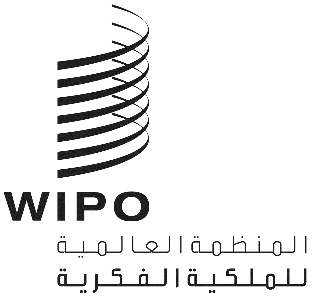 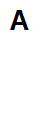 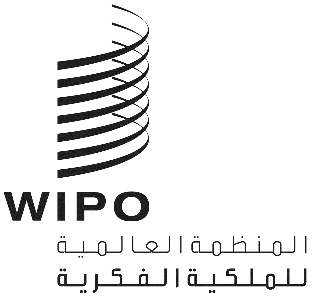 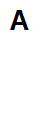 GRATK/PM/4الأصل: بالإنكليزيةالتاريخ: 9 أغسطس 2023اللجنة التحضيرية للمؤتمر الدبلوماسي المعني بإبرام صك قانوني دولي بشأن الملكية الفكرية والموارد الوراثية والمعارف التقليدية المرتبطة بالموارد الوراثيةجنيف، من 11 إلى 13 سبتمبر 2023قائمة المدعوين إلى المؤتمر الدبلوماسي المعني بإبرام صك قانوني دولي بشأن الملكية الفكرية والموارد الوراثية والمعارف التقليدية المرتبطة بالموارد الوراثية ونصوص مشروعات خطابات الدعواتوثيقة من إعداد الأمانةالوفود الأعضاء: يُقترح دعوة الدول الأعضاء في الويبو إلى المؤتمر الدبلوماسي المعني بإبرام صك قانوني دولي بشأن الملكية الفكرية والموارد الوراثية والمعارف التقليدية المرتبطة بالموارد الوراثية (المُشار إليه فيما يلي بعبارة "المؤتمر الدبلوماسي") بصفة "وفود أعضاء"، أي تتمتع بالحق في التصويت (انظر المادة 2(1)"1" من مشروع النظام الداخلي للمؤتمر الدبلوماسي في الوثيقة GRATK/PM/3 ("مشروع النظام الداخلي"). وترد طي هذه الوثيقة قائمة بتلك الدول ومشروع الدعوة التي ستُوجّه إليها (المرفق الأول).الوفد الخاص: يُقترح دعوة الاتحاد الأوروبي إلى المؤتمر الدبلوماسي بصفة "وفد خاص"، أي منحه نفس وضع وفد عضو، باستثناء أنه لا يمكن أن يكون عضواً في لجنة أوراق الاعتماد ولا يتمتع بالحق في التصويت (انظر المواد 2(1)"2" و11(2) و33 و34 من مشروع النظام الداخلي). ويرد طي هذه الوثيقة مشروع الدعوة التي ستُوجّه إلى الاتحاد الأوروبي (المرفق الثاني).الوفود المراقبة: يُقترح دعوة الدول الأعضاء في منظمة الأمم المتحدة غير الأعضاء في الويبو، إلى المؤتمر الدبلوماسي بصفة "وفود مراقبة"، أي دون التمتع بالحق في التصويت مثلاً (انظر المادة 2(1)"3" من مشروع النظام الداخلي). وترد طي هذه الوثيقة قائمة بتلك الدول ومشروع الدعوة التي ستُوجّه إليها (المرفق الثالث).المراقبون: يُقترح دعوة فلسطين والمنظمات الحكومية الدولية والمنظمات غير الحكومية، التي يتم قبولها إما بصفة مراقب في اجتماعات جمعيات الدول الأعضاء في الويبو، وإما بصفة مراقب مؤقت في اجتماعات اللجنة الحكومية الدولية المعنية بالملكية الفكرية والموارد الوراثية والمعارف التقليدية والفولكلور (لجنة المعارف)، إلى المؤتمر الدبلوماسي بصفة "مراقبين" (انظر المادة 2(1)"4" من مشروع النظام الداخلي). وفيما يتعلق بمسألة التمويل لتيسير المشاركة في المؤتمر الدبلوماسي لممثلي الشعوب الأصلية والمجتمعات المحلية من كل منطقة من المناطق الاجتماعية والثقافية، يُشار إلى القرار الذي اتخذته الدول الأعضاء، خلال سلسلة الاجتماعات الرابعة والستين للجمعيات، والتي عُقدت في الفترة من 6 إلى 14 يوليو 2023 (انظر الفقرة 29"5" من الوثيقة A/64/13). ويرد طي هذه الوثيقة مشروع الدعوة التي ستُوجّه إلى فلسطين (المرفق الرابع) وقائمة بالمنظمات ومشروع الدعوة التي ستُوجّه إليها (المرفق الخامس).إن اللجنة التحضيرية مدعوة إلى النظر في قائمة المدعوين ونصوص مشروعات الدعوات والمقترحات الأخرى، على النحو الوارد في الفقرات من 1 إلى 4 من الوثيقة GRATK/PM/4، والموافقة عليها.[تلي ذلك المرفقات]المرفق الأولقائمة الدول المقترح دعوتها بصفة وفود أعضاء(الدول الأعضاء في الويبو)أفغانستان وألبانيا والجزائر وأندورا وأنغولا وأنتيغوا وبربودا والأرجنتين وأرمنيا وأستراليا والنمسا وأذربيجان وجزر البهاما والبحرين وبنغلاديش وبربادوس وبيلاروس وبلجيكا وبليز وبنين وبوتان وبوليفيا (جمهورية – المتعددة القوميات) والبوسنة والهرسك وبوتسوانا والبرازيل وبروني دار السلام وبلغاريا وبوركينا فاسو وبوروندي وكابو فيردي وكمبوديا والكاميرون وكندا وجمهورية أفريقيا الوسطى وتشاد وشيلي والصين وكولومبيا وجزر القمر والكونغو وجزر كوك وكوستاريكا وكوت ديفوار وكرواتيا وكوبا وقبرص والجمهورية التشيكية وجمهورية كوريا الشعبية الديمقراطية وجمهورية الكونغو الديمقراطية والدانمرك وجيبوتي ودومينيكا والجمهورية الدومينيكية وإكوادور ومصر والسلفادور وغينيا الاستوائية وإريتريا وإستونيا وإسواتني وإثيوبيا وفيجي وفنلندا وفرنسا وغابون وغامبيا وجورجيا وألمانيا وغانا واليونان وغيرنادا وغواتيمالا وغينيا وغينيا-بيساو وغيانا وهايتي والكرسي الرسولي وهندوراس وهنغاريا وإيسلندا والهند وإندونسيا وإيران (جمهورية – الإسلامية) والعراق وإيرلندا وإسرائيل وإيطاليا وجاميكا واليابان والأردن وكازاخستان وكينيا وكيريباس والكويت وقيرغيزستان وجمهورية لاو الديمقراطية الشعبية ولاتفيا ولبنان وليسوتو وليبيريا وليبيا وليختنشتاين وليتوانيا ولكسمبرغ ومدغشقر وملاوي وماليزيا وملديف ومالي ومالطة وموريتانيا وجزر مارشال وموريتانيا وموريشيوس والمكسيك وموناكو ومنغوليا والجبل الأسود المغرب وموزامبيق وناميبيا وناورو ونيبال وهولندا (مملكة -) ونيوزيلندا ونيكارغوا والنيجر ونيجيريا ونيوي ومقدونيا الشمالية والنرويج وعمان وباكستان وبنما وبابوا غينيا الجديدة وباراغواي وبيرو والفلبين وبولندا والبرتغال وقطر وجمهورية كوريا وجمهورية مولدوفا ورومانيا والاتحاد الروسي ورواندا وسانت كيتس ونيفس وسانت لوسيا وسانت فنسنت وجزر غرينادين وساموا وسان مارينو وسان تومي وبرينسيبي والمملكة العربية السعودية والسنغال وصربيا وسيشيل وسيراليون وسنغافورة وسلوفاكيا وسلوفينيا وجزر سليمان والصومال وجنوب أفريقيا واسبانيا وسري لانكا والسودان وسورينام والسويد وسويسرا والجمهورية العربية السورية وطاجيكستان وتايلند وتيمور-ليشتي وتوغو وتونغا وترينيداد وتوباغو وتونس وتركيا وتركمانستان وتوفالو وأوغندا وأوكرانيا والإمارات العربية المتحدة والمملكة المتحدة وجمهورية تنزانيا المتحدة والولايات المتحدة الأمريكية وأوروغواي وأوزباكستان وفانواتو وفنزويلا (جمهورية – البوليفارية) وفييت نام واليمن وزامبيا وزمبابوي (192).مشروع الدعوة المقترح توجيهها إلى كل وفد عضوتحية طيّبة وبعد،يتقدم المدير العام للمنظمة العالمية للملكية الفكرية (الويبو) بأطيب تحياته إلى معالي وزير/وزيرة الخارجية، ويتشرف بدعوة حكومة معاليه/معاليها إلى إيفاد من يمثله/يمثلها بصفة وفد عضو في المؤتمر الدبلوماسي المعني بإبرام صك قانوني دولي بشأن الملكية الفكرية والموارد الوراثية والمعارف التقليدية المرتبطة بالموارد الوراثية (المُشار إليه فيما يلي بعبارة "المؤتمر الدبلوماسي").وسيُعقد المؤتمر الدبلوماسي في [المدينة/البلد]، في [المكان]، من [التاريخ]، وسيفتتح أعماله على الساعة 10:00 من صباح اليوم الأول. وتيسيراً لعملية تسجيل المشاركين، أنشئ نظام للتسجيل عبر الإنترنت. ويُرجى من ممثلي حكومة معاليه/معاليها المرشّحين للمشاركة في المؤتمر الدبلوماسي التفضّل بالتسجيل في موعد غايته (التاريخ) على الموقع التالي: (الموقع الإلكتروني).وستُتاح خدمات الترجمة الفورية من اللغات الإنكليزية والعربية والصينية والفرنسية والروسية والإسبانية وإليها، ومن البرتغالية إلى اللغات الست الأخرى.ويرد طي هذا الخطاب مشروع جدول أعمال المؤتمر الدبلوماسي ومشروع نظامه الداخلي.ويشكّل مشروع الأحكام الموضوعية ومشروع الأحكام الإدارية والختامية معاً "الاقتراح الأساسي" المُشار إليه في المادة 29(1)(أ) من مشروع النظام الداخلي. ويرد أيضاً طي هذا الخطاب مشروع الاقتراح الأساسي.ويُوجّه انتباه معالي الوزير/الوزيرة إلى ضرورة تزويد ممثلي حكومة معاليه/معاليها بأوراق اعتماد وبتفويض كامل لتوقيع المعاهدة بشأن الملكية الفكرية والموارد الوراثية والمعارف التقليدية المرتبطة بالموارد الوراثية (انظر المادة 6 من مشروع النظام الداخلي للمؤتمر الدبلوماسي، الوثيقة GRATK/PM/3). وينبغي أن يحمل التفويض الكامل توقيع رئيس الدولة أو رئيس الحكومة أو وزير الخارجية.وحبّذا لو تفضلتم بإخطار المدير العام للويبو بأسماء ممثلي حكومة معالي الوزير/الوزيرة ومناصبهم، في موعد غايته [التاريخ]. وبالنظر إلى أن الويبو تلتزم بتعزيز المساواة بين الجنسين، سنكون لكم من الشاكرين لو تفضلتم بمراعاة تلك المساواة عند تعيين الممثلين. حُرّر في [التاريخ]المرفقات: الوثائق GRATK/PM/1 PROV.، وGRATK/PM/2، وGRATK/PM/3، وGRTKT/PM/5.[يلي ذلك المرفق الثاني]المرفق الثانيمشروع الدعوة المقترح توجيهها إلى الاتحاد الأوروبي												[التاريخ]	السيد الرئيس فون دير لاين،تحية طيّبة وبعد،يسرّني أن أدعو الاتحاد الأوروبي إلى إيفاد من يمثله بصفة وفد خاص في المؤتمر الدبلوماسي المعني بإبرام صك قانوني دولي بشأن الملكية الفكرية والموارد الوراثية والمعارف التقليدية المرتبطة بالموارد الوراثية (المُشار إليه فيما يلي بعبارة "المؤتمر الدبلوماسي").وسيُعقد المؤتمر الدبلوماسي في [المدينة/البلد]، في [المكان] من [التاريخ]، وسيفتتح أعماله على الساعة 10:00 من صباح اليوم الأول. وتيسيراً لعملية تسجيل المشاركين، أنشئ نظام للتسجيل الإلكتروني. ويُرجى من ممثلي الاتحاد الأوروبي المرشّحين للمشاركة في المؤتمر الدبلوماسي التفضّل بالتسجيل في موعد غايته (التاريخ) على الموقع التالي: (الموقع الإلكتروني).وستُتاح خدمات الترجمة الفورية من اللغات الإنكليزية والعربية والصينية والفرنسية والروسية والإسبانية وإليها، ومن البرتغالية إلى اللغات الست الأخرى.ويرد طي هذا الخطاب مشروع جدول أعمال المؤتمر الدبلوماسي ومشروع نظامه الداخلي.ويشكّل مشروع الأحكام الموضوعية ومشروع الأحكام الإدارية والختامية معاً "الاقتراح الأساسي" المُشار إليه في المادة 29(1)(أ) من مشروع النظام الداخلي. ويرد أيضاً طي هذا الخطاب مشروع الاقتراح الأساسي.وسيكون من الضروري تزويد وفد الاتحاد الأوروبي بأوراق اعتماد (انظر المادتين 2 و6 من مشروع النظام الداخلي للمؤتمر الدبلوماسي، الوثيقة GRATK/PM/3). أما مسألة إمكانية انضمام وفد الاتحاد الأوروبي إلى الصك القانوني الدولي بشأن الملكية الفكرية والموارد الوراثية والمعارف التقليدية المرتبطة بالموارد الوراثية (المُشار إليه فيما يلي بعبارة "الصك القانوني الدولي")، فهي ستخضع لأحكام الطك القانوني الدولي الذي يُتوقّع اعتماده في نهاية المؤتمر. وفي حال كان الجواب على تلك المسألة بالإيجاب ورغب وفد الاتحاد الأوروبي في توقيع الصك القانوني الدولي، عليه التمتع بالتفويض الكامل. وسأكون ممتناً إذ تفضلتم بإخطاري بأسماء ومناصب الأشخاص الذين سيمثلون الاتحاد الأوروبي، في موعد غايته [التاريخ].وتفضلوا بقبول فائق التقدير،دارين تانغالمدير العامالمرفقات: الوثائق GRATK/PM/1 PROV.، وGRATK/PM/2، وGRATK/PM/3، وGRTKT/PM/5. [يلي ذلك المرفق الثالث]المرفق الثالثقائمة البلدان المقترح دعوتها بصفة وفود مراقبة(أي الدول الأعضاء في منظمة الأمم المتحدة غير الأعضاء في الويبو)ميكرونيزيا (ولايات - الموحدة) وبالاو وجنوب السودان (3).مشروع الدعوة المُقترح توجيهها إلى كل وفد مراقبتحية طيّبة وبعد،يتقدم المدير العام للمنظمة العالمية للملكية الفكرية (الويبو) بأطيب تحياته إلى معالي وزير الخارجية، ويتشرف بدعوة حكومة معاليه إلى إيفاد من يمثله بصفة وفد مراقب في المؤتمر الدبلوماسي المعني بإبرام صك قانوني دولي بشأن الملكية الفكرية والموارد الوراثية والمعارف التقليدية المرتبطة بالموارد الوراثية (المُشار إليه فيما يلي بعبارة "المؤتمر الدبلوماسي").وسيُعقد المؤتمر الدبلوماسي في [المدينة/البلد]، في [المكان] من [التاريخ]، وسيفتتح أعماله على الساعة 10:00 من صباح اليوم الأول. وتيسيراً لعملية تسجيل المشاركين، أنشئ نظام للتسجيل الإلكتروني. ويُرجى من ممثلي حكومة معاليه المرشّحين للمشاركة في المؤتمر الدبلوماسي التفضّل بالتسجيل في موعد غايته (التاريخ) على الموقع التالي: (الموقع الإلكتروني).وستُتاح خدمات الترجمة الفورية من اللغات الإنكليزية والعربية والصينية والفرنسية والروسية والإسبانية وإليها، ومن البرتغالية إلى اللغات الست الأخرى.ويرد طي هذا الخطاب مشروع جدول أعمال المؤتمر الدبلوماسي ومشروع نظامه الداخلي.ويشكّل مشروع الأحكام الموضوعية ومشروع الأحكام الإدارية والختامية معاً "الاقتراح الأساسي" المُشار إليه في المادة 29(1)(أ) من مشروع النظام الداخلي. ويرد أيضاً طي هذا الخطاب مشروع الاقتراح الأساسي.ويُوجّه انتباه معالي الوزير إلى ضرورة تزويد ممثلي حكومة معاليه بأوراق اعتماد.وحبّذا لو تفضلتم بإخطار المدير العام للويبو بأسماء ممثلي حكومة معالي الوزير ومناصبهم، في موعد غايته [التاريخ]حُرّر في [التاريخ]المرفقات: الوثائق GRATK/PM/1 PROV.، وGRATK/PM/2، وGRATK/PM/3، وGRTKT/PM/5. [يلي ذلك المرفق الرابع]مشروع الدعوة المقترح توجيهها إلى فلسطينتحية طيّبة وبعد،يتقدم المدير العام للمنظمة العالمية للملكية الفكرية (الويبو) بأطيب تحياته إلى البعثة المراقبة الدائمة لفلسطين لدى مكتب الأمم المتحدة في جنيف، ويتشرف بدعوة فلسطين إلى إيفاد من يمثلها بصفة مراقب في المؤتمر الدبلوماسي المعني بإبرام صك قانوني دولي بشأن الملكية الفكرية والموارد الوراثية والمعارف التقليدية المرتبطة بالموارد الوراثية (المُشار إليه فيما يلي بعبارة "المؤتمر الدبلوماسي").وسيُعقد المؤتمر الدبلوماسي في [المدينة/البلد]، في [المكان] من [التاريخ]، وسيفتتح أعماله على الساعة 10:00 من صباح اليوم الأول. وتيسيراً لعملية تسجيل المشاركين، أنشئ نظام للتسجيل الإلكتروني. ويُرجى من ممثلي فلسطين المرشّحين للمشاركة في المؤتمر الدبلوماسي التفضّل بالتسجيل في موعد غايته (التاريخ) على الموقع التالي: (الموقع الإلكتروني).وستُتاح خدمات الترجمة الفورية من اللغات الإنكليزية والعربية والصينية والفرنسية والروسية والإسبانية وإليها، ومن البرتغالية إلى اللغات الست الأخرى.ويرد طي هذا الخطاب مشروع جدول أعمال المؤتمر الدبلوماسي ومشروع نظامه الداخلي.ويشكل مشروع الأحكام الموضوعية ومشروع الأحكام الإدارية والختامية معاً "الاقتراح الأساسي" المُشار إليه في المادة 29(1)(أ) من مشروع النظام الداخلي. ويرد أيضاً طي هذا الخطاب مشروع الاقتراح الأساسي.ويُرجى الانتباه إلى ضرورة تزويد ممثلي فلسطين بخطابات تعيين (انظر المادة 7 من مشروع النظام الداخلي للمؤتمر الدبلوماسي، الوثيقة GRATK/PM/3).وحبّذا لو تفضلتم بإخطار المكتب الدولي بأسماء ممثلي فلسطين ومناصبهم، في موعد غايته [التاريخ].حُرّر في [التاريخ]المرفقات: الوثائق GRATK/PM/1 PROV.، وGRATK/PM/2، وGRATK/PM/3، وGRTKT/PM/5. [يلي ذلك المرفق الخامس]قائمة المنظمات الحكومية الدولية المُقترح دعوتها بصفة مراقبمجموعة دول أفريقيا والكاريبي والمحيط الهادئ (ACP Group)المنظمة الأفريقية للملكية الفكرية (OAPI)المركز الإقليمي الأفريقي للتكنولوجيا (ARCT)المنظمة الإقليمية الأفريقية للملكية الفكرية (ARIPO)الاتحاد الأفريقي (AU)المنظمة العربية للتنمية الصناعية والتعدين (AIDMO)المنظمة العربية للتربية والثقافة والعلوم (ALECSO)اتحاد إذاعات الدول العربية (ASBU)اللجنة الاستشارية القانونية الأفريقية الآسيوية (AALCC)رابطة أمم جنوب شرقي آسيا (ASEAN)مكتب بنيلوكس للملكية الفكرية (BOIP)الجماعة الكاريبية (CARICOM)أمانة التكامل الاقتصادي لأمريكا الوسطى (SIECA)شبكة البنية التحتية ومصادر اللغات المتداولة باعتبارها اتحاداً أوروبيا للبنية التحتية للبحث (CLARIN ERIC)صندوق الكومنولث للتعاون التقني (CFTC) كومنولث الدول المستقلة (CIS)الكومنولث من أجل التعليم (COL)أمانة الكومنولثالاتحاد الاقتصادي والنقدي لوسط أفريقيا (CEMAC)أسرة البلدان الناطقة بالبرتغالية (CPLP)مؤتمر سلطات أمريكا اللاتينية بشأن المعلوماتية (CALAI)مجلس أوروبا (CE)الاتحاد الاقتصادي لبلدان البحيرات الكبرى (CEPGL)الجماعة الاقتصادية للمنطقة الأوروبية الآسيوية (EEC) المنظمة الأوروبية الآسيوية للبراءات (EAPO)المرصد السمعي البصري الأوروبيالرابطة الأوروبية للتجارة الحرة (EFTA)المنظمة الأوروبية للبراءات (EPO)المنظمة الأوروبية للقانون العام (EPLO)اتحاد المجالس العربية للبحث العلمي (FASRC)منظمة الأغذية والزراعة للأمم المتحدة (FAO)الأمانة العامة لجماعة دول الإنديزالوكالة الدولية للطاقة الذرية (IAEA)البنك الدولي للإنشاء والتعمير (IBRD)منظمة الطيران المدني الدولي (ICAO)المنظمة الدوليـة للشرطـة الجنائيـة (INTERPOL)المؤسسة الإنمائية الدولية (IDA)المؤسسة المالية الدولية (IFC)الصندوق الدولي للتنمية الزراعية (IFAD)المختبر الدولي الإيبيري لتكنولوجيا النانو (INL)المعهد الدولي لتوحيد القانون الخاص (UNIDROIT)منظمة العمل الدولية (ILO)المنظمة البحرية الدولية (IMO)صندوق النقد الدولي (IMF)المجلس الدولي لزيت الزيتون (IOOC)الاتحاد الدولي للاتصالات (ITU)الاتحاد الدولي لحماية المصنفات النباتية الجديدة (UPOV)المكتب الدولي للكروم والنبيذ (IWO)المجلس المشترك بين الدول لحماية الملكية الصناعية (ICPIP)المنظمة الإسلامية للتربية والعلوم والثقافة (ISESCO)المنظمة الدولية لطاقة الاندماج (ITER Organization)النظام الاقتصادي لأمريكا اللاتينية (SELA)رابطة تكامل أمريكا اللاتينية (LAIA)جامعة الدول العربية (LAS)معهد البراءات لبلدان الشمال (NPI)المنظمة الدولية للفرنكوفونية (OIF)منظمة الدول الأمريكية (OAS)منظمة دول شرقي الكاريبي (OECS)منظمة المؤتمر الإسلامي (OIC)مكتب براءات الاختراع لمجلس التعاون لدول الخليج العربية (GCC Patent Office)الشبكة الإعلامية التقنية لأمريكا اللاتينية (RITLA)المركز الإقليمي لتطوير الكتب في إقليم أمريكا اللاتينية والكاريبي (CERLALC)الأمانة العامة الأيبيرية الأمريكية(SEGIB)مركز الجنوب (CS)الجماعة الإنمائية للجنوب الأفريقي (SADC)مؤتمر لاهاي بشأن القانون الدولي الخاص (HCCH)الأمم المتحدة (UN)منظمة الأمم المتحدة للتربية والعلم والثقافة (UNESCO)منظمة الأمم المتحدة للتنمية الصناعية (UNIDO)الاتحاد البريدي العالمي (UPU)معهد فيسغراد للبراءات (VPI) الاتحاد الاقتصادي والنقدي لغرب أفريقيا (WAEMU)منظمة الصحة العالمية (WHO)المنظمة العالمية للأرصاد الجوية (WMO)منظمة التجارة العالمية (WTO)قائمة المنظمات غير الحكومية المقترح دعوتها بصفة مراقبلجنة الممثلين وفناني الأداء (CSAI)المؤسسة الأفريقية للتكنولوجيا الزراعية (AATF)الجمعية الأفريقية للملكية الفكرية (AIPA)الرابطات والمؤسسات الأفريقية للمكتبات ودوائر الإعلام (AfLIA)وكالة حماية البرامج (APP)جمعية وكلاء البراءات لعموم الصين (ACPAA)الجمعية العربية الأمريكية للملكية الفكرية (AAIPA)الجمعية الأمريكية لتقدّم العلوم (AAAS)الاتحاد الأمريكي لموسيقي الولايات المتحدة الأمريكية وكندا (AFM)الجمعية الأمريكية لقانون الملكية الفكرية (AIPLA)جمعية أمسنغ (AmSong)مركز جامعة أنقرة للأبحاث المعني بحقوق الملكية الفكرية والملكية الصناعية (FISAUM)الجمعية العربية للملكية الفكرية (ASIP)جمعية المحفوظات والسجلات (ARA)الجمعية الأرجنتينية لإدارة الممثلين وفناني الأداء (SAGAI)جمعية الملكية الفكرية لرابطة أمم جنوب شرقي آسيا (ASEAN IPA) الجمعيـة الآسيوية لوكلاء البراءات (APAA)اتحاد آسيا والمحيط الهادئ للإذاعة (ABU)الجمعية الأرجنتينية لفناني الأداء (AADI)الجمعية الوطنية لطوائف المنشأ (ANDO)الجمعية البرازيلية لهيئات البث عبر الراديو والتلفزيون (ABERT)الرابطة الكنغولية من أجل التنمية الزراعية (ACDA)جمعية الممارسين في مجال قانون العلامات والرسوم والنماذج الصناعية (APRAM)رابطة المختصين في الملكية الفكرية لكوت ديفوار (ASPICI)الجمعية الأوروبية لمحرري الصحف (ENPA)جمعية الأدوية التي يسهل الحصول عليها (AAM)جمعية الإدارة الجماعية الدولية للمصنفات السمعية البصرية (AGICOA)الجمعية المغربية لمحامي الملكية الصناعية (AMAPCI)الرابطة المكسيكية لحماية الملكية الفكرية (AMPPI)رابطة مكتبات التسجيلات الصوتية (ARSC)جمعية التلفزة التجارية في أوروبا (ACT)جمعية منظمات فناني الأداء الأوروبيين (AEPO-ARTIS)جمعية مستقبل السكان الأصليين ومعرفتهم الأصلية (ADACO)جمعية المناطق السويسرية الناطقة بالفرنسية للملكية الفكرية (AROPI) جمعية التراخيص وجمع الإتاوات للمؤلفين (ALCS)الجمعية البحرينية للملكية الفكرية (BIPS)جمعية بنيلوكس لوكلاء العلامات التجارية والنماذج والرسوم الصناعية (BMM)جمعية الصناعات البيوتكنولوجية (BIO)مجلس أصحاب العلامات التجارية  (Gulf BPG)جمعية حماية المنتجات والعلامات التجارية – لبنان  (BPG)المؤسسة المعنية بالعلامات (Brands Foundation)جمعية الملكية الفكرية البرازيلية (ABPI)المجلس البريطاني لحق المؤلف (BCC)تحالف شركات برامج الحاسوب (BSA)الغرفة الصناعية للمختبرات الصيدلانية الأرجنتينية (CILFA)معهد كامبيا (Cambia)مركز قانون البيئة الدولي (CIEL)مركز إدارة حقوق فناني الأداء التابع للمجلس الياباني لمنظمة فناني الأداء (CPRA)مركز المشاريع والتجارة المسؤولة (CREATe.org)رابطة أوروبا الوسطى والشرقية لحق المؤلف (CEECA)مركز البحوث وتعزيز القانون (CRPD)مركز الدراسات الدولية للملكية الصناعية (CEIPI)مركز الإنترنت والمجتمع (CIS)المركز الدولي للاستثمار (CII)مركز أبحاث الملكية الفكرية (CIPI)غرفة التجارة والصناعة للاتحاد الروسي (CCIRF)الغرفة التجارية للولايات المتحدة الأمريكية (CCUSA)غرفة المحامين المتخصصين في شؤون البراءات (PAK)معهد تشارترد لأخصائيي المكتبات والمعلومات (CILIP) المعهد القانوني للمحامين المتخصصين في شؤون البراءات البراءات (CIPA)الجمعية المعتمدة للمصممين (CSD)المجلس الصيني لتعزيز التجارة الدولية  (CCPIT)جمعية الصين للعلامات  (CTA)ائتلاف المجتمع المدني (CSC)نادي الأشخاص ذوي الاحتياجات الخاصة في منطقة بريفيزا (CPSNRP)التحالف من أجل النفاذ القانوني إلى الثقافة (CALC)لجنة الشعوب الأصلية للأمريكيتين (Incomindios)جمعية كومانيا الدولية المعنية بالملك العام (Communia)المؤسسة الوطنية لوكلاء الملكية الصناعية (CNCPI)جمعية صناعة الحاسبات الإلكترونية وأجهزة الاتصال (CCIA)كونفدرالية مجموعات مستخدمي معلومات البراءات  (CEPIUG)اتحاد الصناعات الهندية (CII) اتحاد جمعيات أصحاب الحقوق في أوروبا وآسيا  (CRSEA)المجلس الوطني للنهوض بالموسيقى التقليدية في الكونغو (CNPMTC)اتحاد أسماء الأغذية الشائعة  (CCFN)مجلس التنسيق لجمعيات المحفوظات السمعية البصرية (CCAAA)رابطة المنتجين الأوروبيين المستقلين (CEPI)رابطة الوكالات الأوروبية للصور والأنباء والمجموعات (CEPIC)مركز البحث والإعلام في مجال حق المؤلف (CRIC)مؤسسة أمريكا اللاتينية لأبحاث الملكية الفكرية في سبيل التنمية (Corporación Innovarte)مجلس البحوث الصحية من أجل التنمية (COHRED)شركة حقوق الإبداع التوفيقيةمنظمة  CreativeFutureالشبكة العالمية لصناعة العلوم النباتية (Croplife International)الرابطة الدولية للجامعات وكليات الفنون والتصميم والإعلام  (CUMULUS)متحف دنفر للطبيعة والعلوم (DMNS)جمعية حق المؤلف في التصميم والفنانين (DACS) مركز القانون الرقمي (DLC)جمعية الوسائط الرقمية (DiMA)مشروع أوروبا الرقمية (DigitalEurop)إذاعة أشرطة الفيديو الرقمية (DVB)مبادرة العقاقير للأمراض المهملة  (DNDi)اتحاد الدولية للتعليم (EI)المركز المصري للابتكار والإبداع وحماية المعلومات  (ECCIPP)مؤسسة الحدود الإلكترونية (EFF)مؤسسة المعلومات الإلكترونية للمكتبات (eIFL.net)جمعية الإمارات للملكية الفكريةجمعية الإمارات لإدارة حقوق النسخالرابطة الأوروبية للصناعات الحيوية  (EUROPABIO)الجمعية الأوروبية لوكالات الاتصالات (EACA)الجمعية الأوروبية لصناعة المنتجات المميزة بعلامة (AIM)الاتحاد الأوروبي للإذاعة (EBU)المكتب الأوروبي لجمعيات المكتبات والإعلام والتوثيق (EBLIDA)المجلس الأوروبي للصناعات الكيميائية (CEFIC)المعهد الأوروبي لمؤسسة برما (The Foundation)اللجنة الأوروبية المعنية بأنظمة التشغيل المشترك (ECIS)جمعية الاتحادات الأوروبية للعاملين في مجال العلامات التجارية (ECTA)الجمعية الأوروبية لمنتجي الحاسبات الإلكترونية (ECMA)الجمعية الأوروبية لوسائط الإعلام الرقمي (EDiMA)منظمة الحقوق الرقمية الأوروبية (EDRI)الاتحاد الأوروبي للصناعات والجمعيات الصيدلانية (EFPIA)الشبكة الأوروبية لمدرسي الملكية الفكرية  (EIPTN)الجمعية الأوروبية لطلاب الحقوق (ELSA International)الشبكة الأوروبية لتطويع حق المؤلف لأغراض التعليم والعلوم (ENCES)مجلس الناشرين الأوروبيين (EPC)جمعية مديري الصوت الأوروبيين (ESDA)فنانو المصنفات البصرية الأوروبية (EVA)مؤتمر الكتّاب الأوروبيين (EWC)مركز أمريكا اللاتينية للتبادل والتعاون (ECCLA)اتحاد غرف التجارة والصناعة الهندية (FICCI)جمعية رائدات الأعمال في الشركات العالمية (FCEM)مؤسسة مركز التنمية الاجتماعية الاقتصادية(CSEND) مؤسسة البرامج الحاسوبية المجانية في أوروبا (FSF Europe)الرابطة الفرنسية للمؤشرات الجغرافية الصناعية والحرفية  (AFIGIA)جمعية أصدقاء الإبداع الفني  (FCF)لجنة الأصدقاء العالمية للتشاور (FWCC)مؤسسة الطريق الحرّ لنشر المعارف والتنمية المستدامة (Fundación Vía Libre)الجمعية الألمانية لحماية الملكية الصناعية وحق المؤلف (GRUR)جمعية المكتبات الألمانية (Deutscher Bibliothekverband e.V. – dbv)المجموعة العالمية لمكافحة التزوير (GACG)شبكة الخبراء العالمية المعنية بحقوق مستخدمي حق المؤلف  (User Rights Network)التحالف العالمي للملكية الفكرية  (GLIPA)برنامج الصحة والبيئة (HEP)جمعية  Hiperderecho الاتحاد الأمريكي اللاتيني الإيبيري لفناني الأداء (FILAIE)الاتحاد المستقل من أجل حقوق الفنانين (IAFAR) رابطة المساهمين المستقلين في الأفلام والتلفزيون (I.F.T.A)جمعية شركات الموسيقى المستقلة (IMPALA)فرقة عمل الشعوب الأصلية في مجال تكنولوجيا المعلومات والاتصالات (IITF)جمعية مهندسي العالم (IdM)مجلس الطاقة العالمي – رؤى الابتكار معهد أبحاث الملكية الفكرية (IRPI)معهد التنمية الأفريقية (INADEV)معهد الملكية الفكرية والعدالة الاجتماعية (IIPSJ)معهد السياسات الابتكارية (IPI)معهد الوكلاء المعتمدين لدى المكتب الأوروبي للبراءات (EPI)معهد حق المؤلف (Instituto Autor)معهد الملكية الفكرية في كندا (IPIC)مدرسة الملكية الفكرية في أمريكا اللاتينية  (ELAPI)جمعية أصحاب الملكية الفكرية  (IPO)جمعية حماية الملكية الفكرية  (IPPA)اتحاد أوروبا لبرامج الحاسوب التفاعلية (ISFE)جمعية الأمريكتين للملكية الصناعية (ASIPI)معهد البلدان الأمريكية لحق المؤلف (IIDA)الرابطة الدولية لنقابات الكتاب (IAWG)الجمعية الدولية لدعم التدريس والبحث في مجال الملكية الفكرية (ATRIP)الجمعية الدولية لحماية الملكية الصناعية (AIPPI)الجمعية الدولية للإذاعة (IAB)الرابطة الدولية لدور النشر العلمية والتقنية والطبية (STM)الرابطة الدولية للمحامين الشباب  (AIJA)المنتدى الدولي للمؤلفين مؤسسة الأيورفيدا الدولية (IAF)الجمعية الدولية للمحامين (IBA)المكتب الدولي للجمعيات المشرفة على إدارة حقوق التسجيل والاستنساخ الآلي (BIEM)المركز الدولي للتجارة والتنمية المستدامة (ICTSD)غرفة التجارة الدولية (ICC)الاتحاد الدولي لناشري الموسيقى (ICMP)الاتحاد الدولي لجمعيات المؤلفين والملحنين (CISAC)المجلس الدولي للتصاميم (ico-D)المجلس الدولي للمتاحف (ICOM)المجلس الدولي للمحفوظات (ICA)المؤسسة الدولية لأدوات تعريف الأشياء الرقمية (IDF)مركز الأبحاث في قانون البيئة الدولي (IELRC)الاتحاد الدولي للممثلين (FIA)الاتحاد الدولي لمؤسسات التحكيم التجاري (IFCAI)الاتحاد الدولي لجمعيات قانون المعلوماتية (IFCLA)الاتحاد الدولي لجمعيات منتجي الأفلام (FIAPF)الاتحاد الدولي لوكلاء الملكية الصناعية (FICPI)الاتحاد الدولي لجمعيات المخترعين (IFIA)الاتحاد الدولي للصحفيين (IFJ)الاتحاد الدولي لجمعيات المكتبات ومعاهدها (IFLA)الاتحاد الدولي للموسيقيين (FIM)الاتحاد الدولي لجمعيات المنتجين الصيدليين (IFPMA)الاتحاد الدولي للمنظمات المعنية بحقوق الاستنساخ (IFRRO)الاتحاد الدولي للصحافة الدورية (FIPP)الاتحاد الدولي لصناعة الفونوغرامات (IFPI)الاتحاد الدولي للمترجمين (FIT)الرابطة الدولية للأدوية الجنيسة والبدائل الحيوية (IGBA)الجمعية الدولية لحقوق الإنسان ومكافحة الفساد (IHRAS)المعهد الدولي لإدارة الملكية الفكرية  (I3PM)المجلس الدولي للاستغلال التجاري للملكية الفكرية المحدود  (IIPCC)المعهد الدولي للملكية الفكرية (IIPI)الرابطة الدولية لقانون المنافسة (LIDC)الجمعية الدولية الأدبية والفنية (ALAI)الشبكة الدولية لتوحيد شهادات التعليم العالي (INSHED)المنظمة الدولية لتوحيد المقاييس (ISO)الجمعية الدولية للشعر من أجل السلام (IPPA)الجمعية الدولية للناشرين (IPA)المجلس الدولي للعلوم الجمعية الدولية لتنمية الملكية الفكرية  (ADALPI)الرابطة الدولية لقانون التكنولوجيا (ITechLaw)الرابطة الدولية للعلامات التجارية (INTA)الاتحاد الدولي لنقابات العمال (ITUC)الاتحاد الدولي للمهندسين المعماريين (UIA)الاتحاد الدولي لدور السينما (UNIC)الاتحاد الدولي للفيديو (IVF) الجمعية الدولية لقانون النبيذ (AIDV)الاتحاد الدولي للكتاب (IWG)جمعية الإنترنت (ISOC)جمعية (InternetLab) للأبحاث في القانون والتكنولوجيااتحاد الملكية الفكرية  (IP Federation)منظمة العدالة في مجال الملكية الفكرية (IP Justice)الجمعية الإيرانية لقانون الملكية الفكرية (IRIPLA)المعهد الإيطالي لاستشارات الملكية الصناعية  (OCPI)المعهد الياباني للاختراعات والابتكارات (JIII)الجمعية اليابانية للملكية الفكرية (JIPA)الجمعية اليابانية لوكلاء البراءات (JPAA)مؤسسة كاريزماالمؤسسة الدولية للإيكولوجيا المعرفية (KEI)المعهد الأوروبي للدراسات متعددة التخصصات بشأن حقوق الإنسان والعلوم (معهد  (Knowmad المعهد الكوري للملكية الفكرية (KIIP)المعهد الكوري لمعلومات البراءات (KIPI) الجمعية الكورية للملكية الفكرية (KINPA)الوكالة الكورية لاستراتيجية الملكية الفكرية (KISTA)الجمعية الكورية للنهوض بالاختراع (KIPA)الجمعية الكورية للنساء المخترعات (KWIA)رابطة بلدان أمريكا اللاتينية للصناعات الصيدلانية (ALIFAR)اتحاد جمعيات مؤلفي المصنفات السمعية البصرية في أمريكا اللاتينية    (FESAAL)اتحاد فناني الأداء من أمريكا اللاتينية (الفنون اللاتينية) الجمعية القانونية لآسيا والمحيط الهادئ (LAWASIA)رابطة المكتبات لحق المؤلف (LCA)الجمعية الدولية لمديري الترخيص (LESI)مالوكا الدولية جمعية مالكي العلامات التجارية الأوروبيين  (MARQUES)معهد ماكس-بلانك للملكية الفكرية وقانون المنافسة والضرائب (MPI)أدوية من أجل أفريقيامؤسسة مجموعة براءات الأدويةجمعية أطباء بلا حدود (MSF)جمعية قطاع الأفلام السينمائية (MPA)جمعية أصحاب حقوق الملكية الفكرية في ميانمار  (MIPPA)الأكاديمية الوطنية للمخترعين  (NAI)المنظمة الوطنية للملكية الفكرية (NIPO)متحف مشاهير المخترعين الوطنيين  (NIHF)صندوق حقوق الأمريكيين الأصليين (NARF)معهد نيوزيلندا لمحامي البراءات  (NZIPA)مؤسسة غير تجارية لتطوير مركز تطوير التكنولوجيات الجديدة وتسويقها (مؤسسة سكولكوفو)مجلس ممثلي دول الشمال (NSR)جمعية أمريكا الشمالية لهيئات الإذاعة (NABA)الجمعية العمانية للملكية الفكرية (OAIP)مؤسسة المعرفة المفتوحة (OKF)الرابطة الأسمى للأسلاف  (OSA)منظمة أمريكا اللاتينية للجمعيات والشركات في قطاع الاتصالات (TEPAL)المنظمة الأيبيرية الأمريكية لحقوق المؤلفين (.Latinautor Inc)المنظمة الدولية للحِرف اليدوية (OIA)الشبكة الدولية لأصحاب البيانات الجغرافية (ORIGIN)مجموعة العمل المكلفة بوثائق البراءات (PDG)مجموعة مستخدمي المعلومات المتعلقة بالبراءات  (PIUG)جمعية الصين لحماية البراءات  (PPAC)رابطة أوروبا لجمعيات أصحاب عمل فنون الأداء (PEARLE)تحالف الأنظمة العالمية لترخيص الصور (PLUS Coalition)الغرفة البولندية للمحامين المتخصصين في شؤون البراءاتالاتحاد المهني لهيئات البث  (RATEM)منظمة المعارف العامةمعهد الملكة ماري لبحوث الملكية الفكرية (QMIPRI)مركز البحوث من أجل الأنظمة الإيكولوجية المؤيدة للابتكار (RISE)كلية دراسات المعلومات (SOIS)، جامعة ويسكونسن - ميلووكيالجمعية المدنية لإدارة حقوق فناني الأداء والموسيقيين  (ADAMI)أنشأت جمعية مؤلفي فنون الجرافيك والفنون التشكيلية (ADAGP) الجمعية البرتغالية للمؤلفين(SPA)جمعية أمناء المحفوظات الأمريكيين  (SAA)جمعية صناعة برامج الحاسوب والمعلومات (SIIA)رابطة spiritsEUROPE للمشروبات الروحيةالمعهد المعتمد للمحكّمين (CIArb)المعهد القانوني لمحامي العلامات التجارية  (CITMA)اتحاد قطاع الأعمال الأوروبي (BusinessEurope)نقابة المخترعين المصريينالمجموعة الأوروبية المعنية بالخدمات التجارية في مجال البراءات (PatCom)الجمعية الاتحادية لدراسات القانون والسياسات العامة (The Federalist Society)الجمعية الفنلندية لحق المؤلفجمعية محامي براءات الاختراع الكورية (KPAA)المؤسسة الوطنية للتثقيف والمعارف الاجتماعية والتقليدية (NEST) الاتحاد الدولي للحفاظ على الطبيعة ومواردها (IUCN)شبكة العالم الثالث (TWN)جمعية Traditions pour demain (تقاليد لفائدة الغد)التحالف عبر الوطني لمكافحة الاتجار غير المشروع  (TRACIT)اتحاد المصنعين للحماية الدولية للملكية الفكرية  (UNIFAB)الاتحاد من أجل الملك العام (UPD)شبكة الاتحادات الدولية – فرع وسائل الإعلام وعالم الفن وقطاعاته (UNI-MEI)اتحاد العاملين الأوروبيين في مجال الملكية الصناعية (UNION)اتحاد هيئات الإذاعة والتلفزة الوطنية لأفريقيا (URTNA)جمعية الولايات المتحدة للاتصالات (USTelecom)منظمة Women@theTable (نساء حول طاولات القرار)الجمعية العالمية للشركات الصغيرة والمتوسطة (WASME)الجمعية العالمية للصحف (WAN)الاتحاد العالمي للمكفوفين (WBU)المنظمة العالمية للتصاميم (WDO)الاتحاد العالمي للمجموعات الثقافية (WFCC)الاتحاد العالمي للمنظمات المعنية بمجال الهندسة (WFEO)الاتحاد العالمي لصناعة السلع الرياضية (WFSGI) الهيئة العالمية للأدوية بدون وصفات طبية (WSMI)الاتحاد العالمي للمهن الحرة (WUP)جمعية النساء المخترعات والمقاولات في العالم (WWIEA)المجلس الأوروبي 4iP، منظمة غير هادفة للربح (مجلس 4iP) ويُقترح أأيضاً دعوة المنظمات غير الحكومية التالية التي لها صفة مراقب في دورات اللجنة الحكومية الدولية المعنية بالملكية الفكرية والموارد الوراثية والمعارف التقليدية والفولكلور (لجنة المعارف):منظمة العمل من أجل احترام وحماية البيئة (ARPE)الشباب من أجل التنمية  (AJED – Congo) منظمة أدجمور  (ADJMOR) (AIPIN) الوكالة الدولية للصحافة الأصليةمنظمة الزين للملكية الفكرية (ZIPO)جمعية أرمن أرمينيا الغربية؛ وجمعية الأمم الأوائلمركز السكان الأصليين لجمعية التنمية المستدامة (CINEDES)جمعية خنشلة الثقافية والعلمية (ACSK)جمعية تمكين نساء الشعوب الأصلية في الكونغو (Debout Femmes Autochtones)جمعية قبائل كونا المتحدة في نابغوانا  (KUNA)جمعية تثمين التراث الثقافي في دوائر الكاميرون (AVP3C)جمعية التكامل والتنمية المستدامة في بوروندي (AIDB)مركز قانون الفنون لأستراليا(COE)نداء الارضمركز التجارة الدولية من أجل التنمية (CECIDE)مركز الوثائق والبحوث والمعلومات الخاصة بالشعوب الأصلية (doCip) مركز الابتكار في مجال الحوكمة الدولية (GIGI)مركز دعم شعب البيغمي الأصليين والأقليات الضعيفة (CAMV)مركز ثقافات الشعوب الأصلية في بيرو (CHIRAPAQ)مركز الدراسات المتعددة التخصصات أيمارا (CEM-Aymara)مركز البحث والترويج في مجال القانون  (CRPD)مركز دعم الشعوب الأصلية في الشمال/المركز الروسي للتدريب في مجال الشعوب الأصلية  (CSIPN/RITC)اللجنة القانونية للتنمية الذاتية لشعوب منطقة الأنديز الأوائل  (CAPAJ)مؤسسة الشبكة الوطنية لنساء المجتمعات المحلية والسكان الأصليين والفلاحات في جمهورية كولومبيا (REDCOMUINCACOL)منظمة CS Consulting للاستشاراتمؤسسة التضامن مع ثقافة السكان الأصليين الأفارقة (Afro-Indigène)مجلس شيوخ شعب الشورإنغابو زا تورو (منبر شباب تورو للعمل)منظمة تنمية الجماعات العرقية (ECDO)الشبكة الأوروبية للموسيقى التقليدية والرقص ((ENTMDرابطة البذور الأوروبية (ESA)اتحاد المجتمعات الأصلية الحدودية في بوتومايو (FECONAFROPU) اتحاد منظمات السكان الأصليين في غيانا (FOAG)منظمة FirstPeoples Worldwideمنـظمة البحث عن نهج بديلة للإدمانمنظمة التفكير للعمل  (FAAAT) مؤسسة العمل البحثي للسكان الأصليين وسكان الجزر (FAIRA)مؤسسة دانييل ميتران France Freedomsمؤسسة  Empresas Indígenasمنظمة أمة غاريفوناالفريق البحثي المعني بالسياسات والتشريعات المتعلقة بالتنوع البيولوجي والموارد الوراثية والمعارف التقليدية (PLEBIO)المجلس الهندي لأمريكا الجنوبية (CISA)شبكة معلومات السكان الأصليين(IIN) مركز معارف وحكمة الشعوب الأصليةالغرفة الإسلامية للتجارة والصناعة المشتركة بين الهند ومنظمة التعاون الإسلامي (IICCI) معهد الشعوب الأصلية البرازيلي للملكية الفكرية  (INBRAPI)الرابطة الدولية لمحامي قطاع تكنولوجيا المعلومات (IAITL)المركز الدولي للتثقيف البيئي والتنمية المجتمعية  (ICENECDEV)مجلس معاهدة الهنود الدوليةشباب بنن بلا حدود  (JSF Bénin)منظمة كاويكيوكابو (Ka'uikiokapō)جمعية تنمية كانوريجمعية Kosodum الخاصة المحدودة للرعايةرابطة التنمية الاجتماعية والثقافية لشعب مبورورو  (MBOSCUDA)المجلس الوطني للخلاسيين  (MNC)مركز القوانين والسياسات الخاصة بالشعوب الأصلية، جامعة كاليفورنيا، كلية الحقوق بلوس أنجلوسالمجلس النرويجي للموسيقى التقليدية والرقص التقليدياتحاد أونتاريو في مراكز الصداقة الهندية (OFIFC)أمانة منتدى جزر المحيط الهادئالجمعية البيروفية للقانون البيئي (SPDA)مشروع "إتنومات" في كلية الأنثروبولوجيا الاجتماعية بجامعة برشلونةتجمع الأفارقة الواعين والمتكاملين والقوميين والملتزمين والمتضامنين: جمعية (RACINES)شبكة تعاون أمازون (REDCAM)شبكة نساء الشعوب الأصلية المعنية بالتنوع البيولوجي  (RMIB)تجمّع أمهات كاميتوغا  ( REMAK)مجموعة الأبحاث بشأن الممتلكات الثقافية (RGCP)مروجي فنون رولو (RAP)جمعية حماية البيئة للمرأة الريفية (RWEPA)الرابطة الروسية للشعوب الأصلية في الشمال (RAIPON)مجلس شعب الصاميأمانة جماعة المحيط الهادئ  (SPC)الجمعية الإيطالية للمتحف والتراث الديموغرافي والإثني والأنثروبولوجي (SIMBDEA)الجمعية الدولية للاثنولوجيا والفولكلور (SIEF)منظمة التعاون من أجل عالم أفضل (SMM)مؤسسة التحليل الهيكلي للأنظمة الثقافية  (.S.A.C.S)مؤسسة Te Rūnanga o Toa Rangatiraمؤسسة تبتيبا - مركز الشعوب الأصلية الدولي للبحث في السياسة العامة والتعليمإدارة الشؤون الحكومية لقبائل تولاليب بواشنطناتحاد الشعوب الأصلية من أجل الصحوة الإنمائية  (UPARED)جامعة لوزانمنظمة القرى المتحدةجمعية الدرب المستنير للأطفال المحرومين (VED)مؤسسة Wakatū Incorporation جمعية القبائل الهندية الغربيةمنظمة  WhyWeCraftمعهد التجارة العالمي (WTI)والمنظمات الدولية غير الحكومية الأخرى التي قد يرغب المدير العام في دعوتها.مشروع الدعوة المقترح توجيهها إلى كل منظمة مشاركة بصفة مراقب[التاريخ]تحيّة طيبة وبعد،يسرني أن أدعو منظمتكم إلى إيفاد من يمثلها بصفة مراقب في المؤتمر الدبلوماسي المعني بإبرام صك دولي بشأن الملكية الفكرية والموارد الوراثية والمعارف التقليدية المرتبطة بالموارد الوراثية (المُشار إليه فيما يلي بعبارة "المؤتمر الدبلوماسي").وسيُعقد المؤتمر الدبلوماسي في [المدينة/البلد]، في [المكان] من [التاريخ]، وسيفتتح أعماله على الساعة 10:00 من صباح اليوم الأول. وتيسيراً لعملية تسجيل المشاركين، أنشئ نظام للتسجيل الإلكتروني. ويُرجى من ممثلي منظمتكم المرشّحين للمشاركة في المؤتمر الدبلوماسي التفضّل بالتسجيل في موعد غايته (التاريخ) على الموقع التالي: (الموقع الإلكتروني).وستُتاح خدمات الترجمة الفورية من اللغات الإنكليزية والعربية والصينية والفرنسية والروسية والإسبانية وإليها، ومن البرتغالية إلى اللغات الست الأخرى.ويرد طي هذا الخطاب مشروع جدول أعمال المؤتمر الدبلوماسي ومشروع نظامه الداخلي وكذلك مشروع الاقتراح الأساسي (الأحكام الموضوعية والإدارية والختامية).ويُرجى الانتباه إلى ضرورة تزويد ممثلي منظمتكم بخطابات تعيين (انظر المادة 7 من مشروع النظام الداخلي للمؤتمر الدبلوماسي، الوثيقة GRATK/PM/3). وينبغي أن تحمل خطابات التعيين تلك توقيع المدير التنفيذي لمنظمتكم. وسأكون ممتناً لو تفضلتم بإخطاري بأسماء ومناصب الأشخاص الذين سيمثلون منظمتكم، في موعد غايته [التاريخ].وتفضّلوا بقبول فائق التقدير،دارين تانغالمدير العامالمرفقات: الوثائق GRATK/PM/1 PROV.، وGRATK/PM/2، وGRATK/PM/3، وGRTKT/PM/5. [نهاية المرفق الخامس والوثيقة]											